SANDWICH MAP 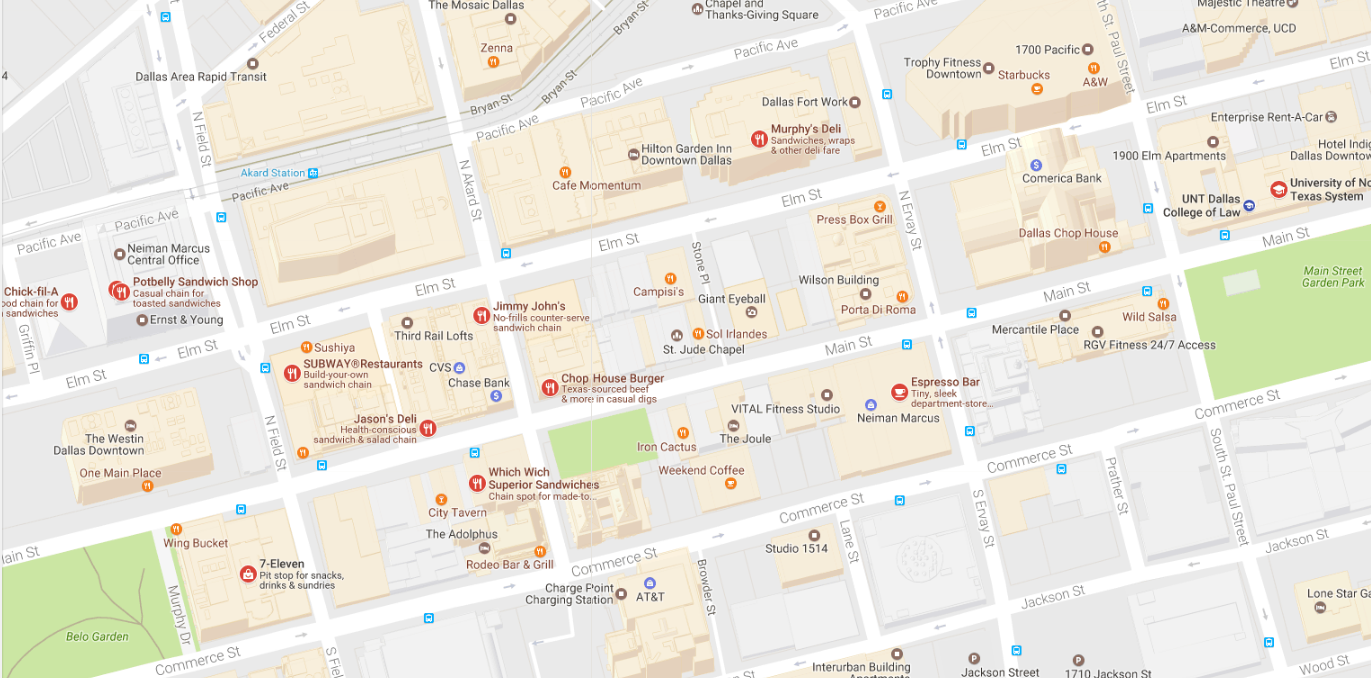 MEXICAN/TEX-MEX MAP  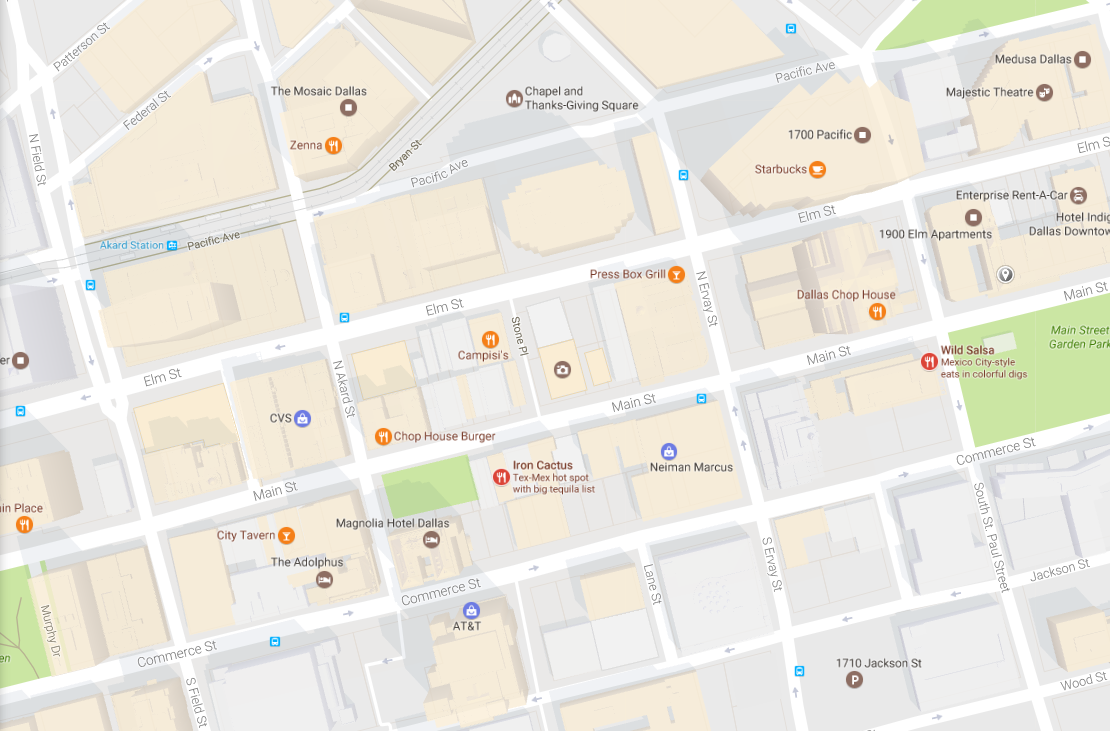 ASIAN MAP 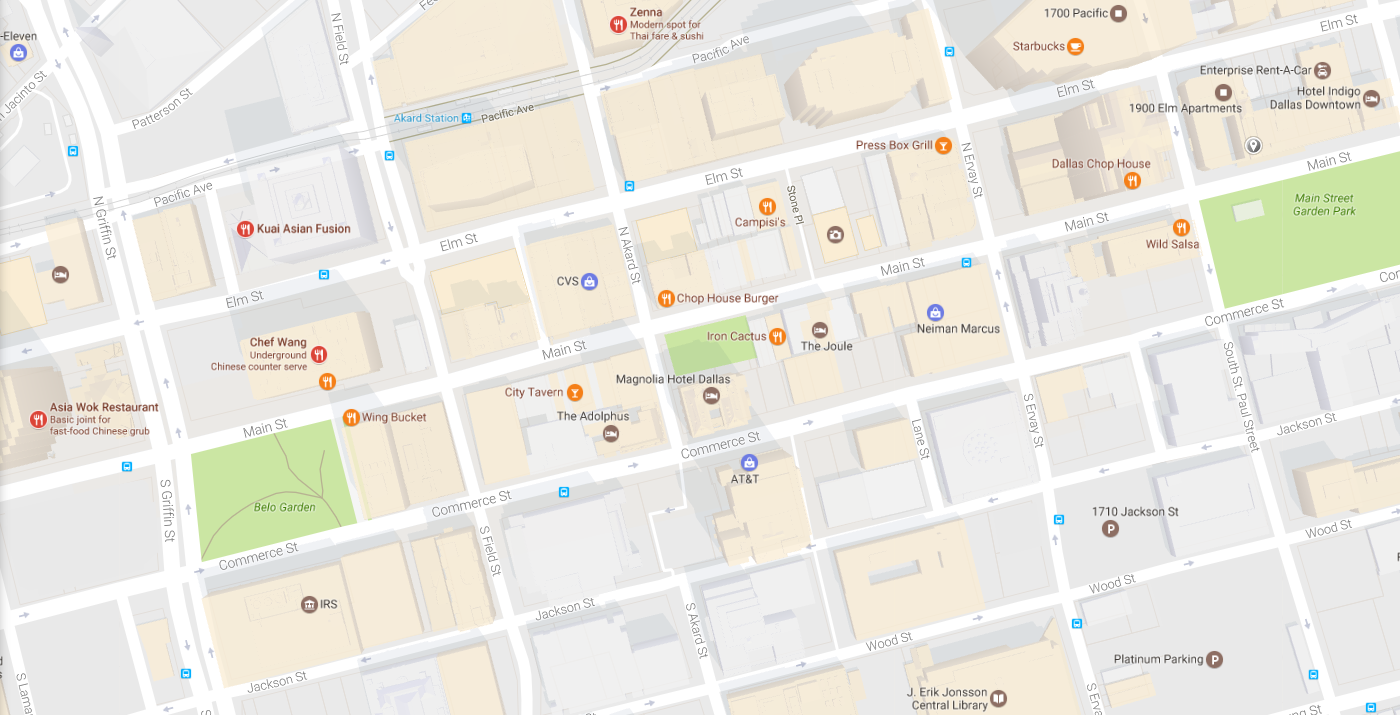 STEAKHOUSES MAP 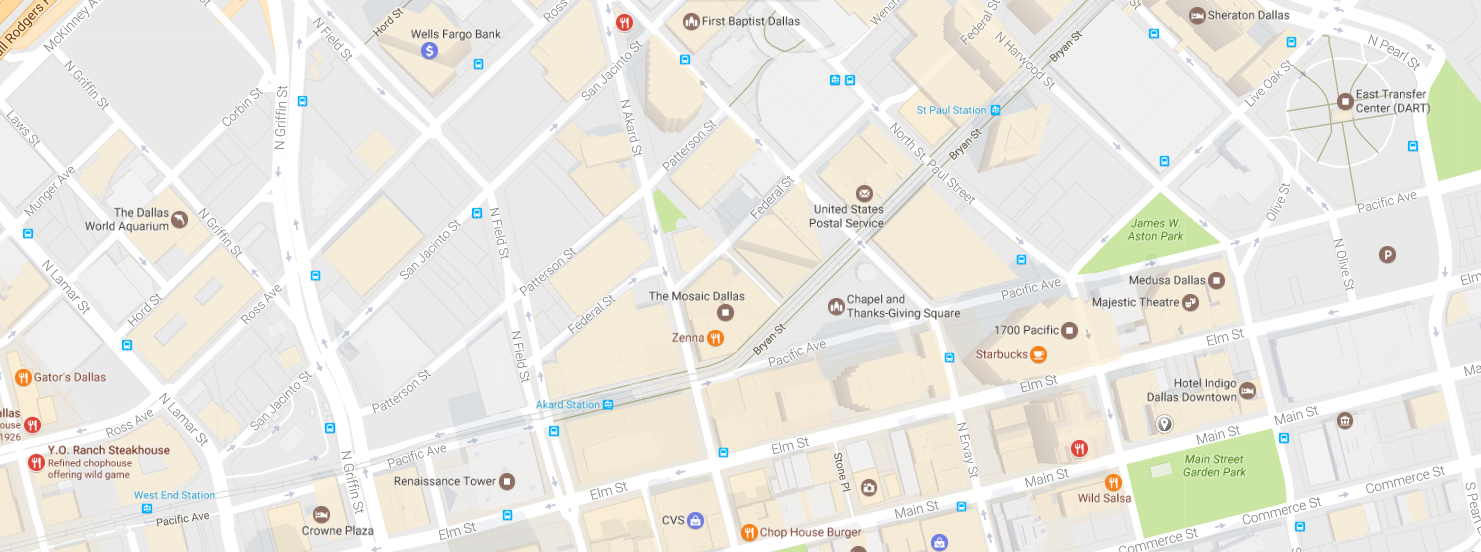 HEALTHY MAP 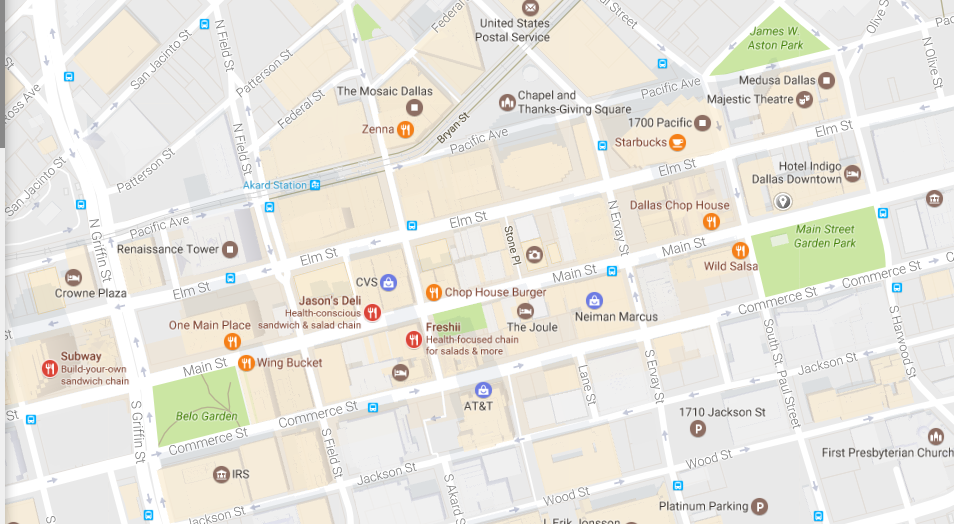 ITALIAN MAP 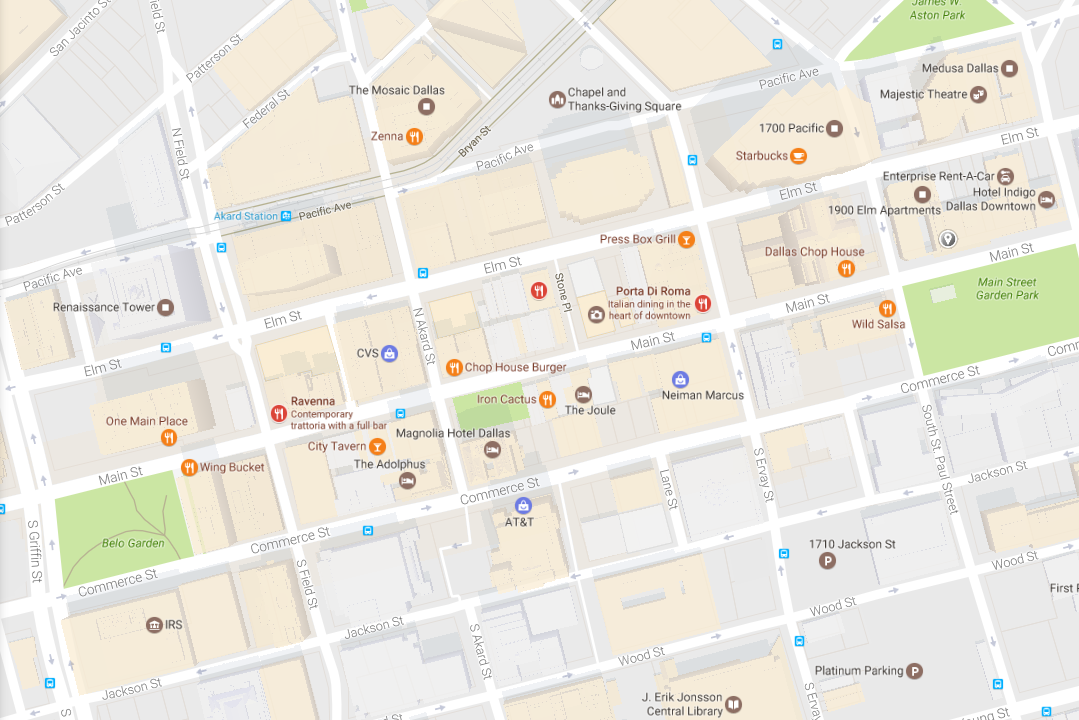 AMERICAN MAP 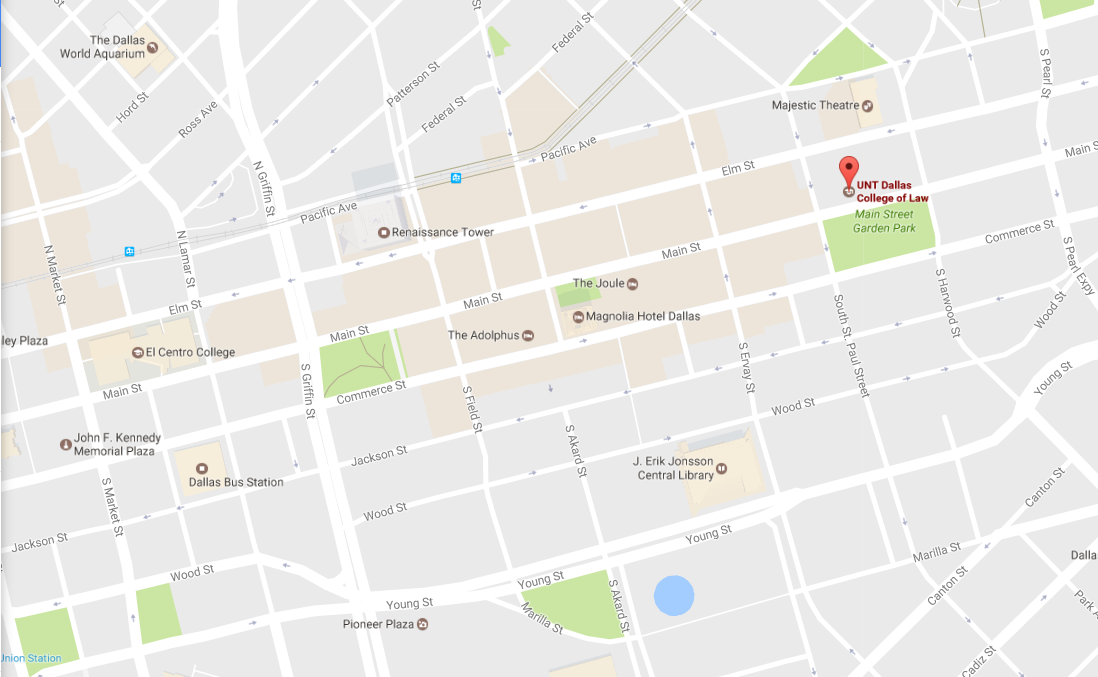 COFFEE MAP 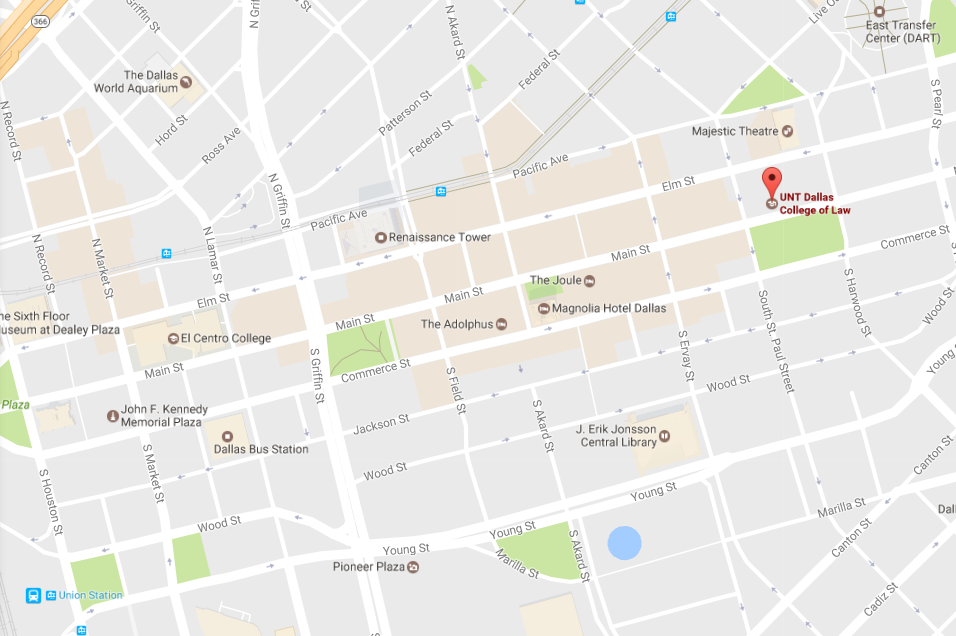 OTHER MAP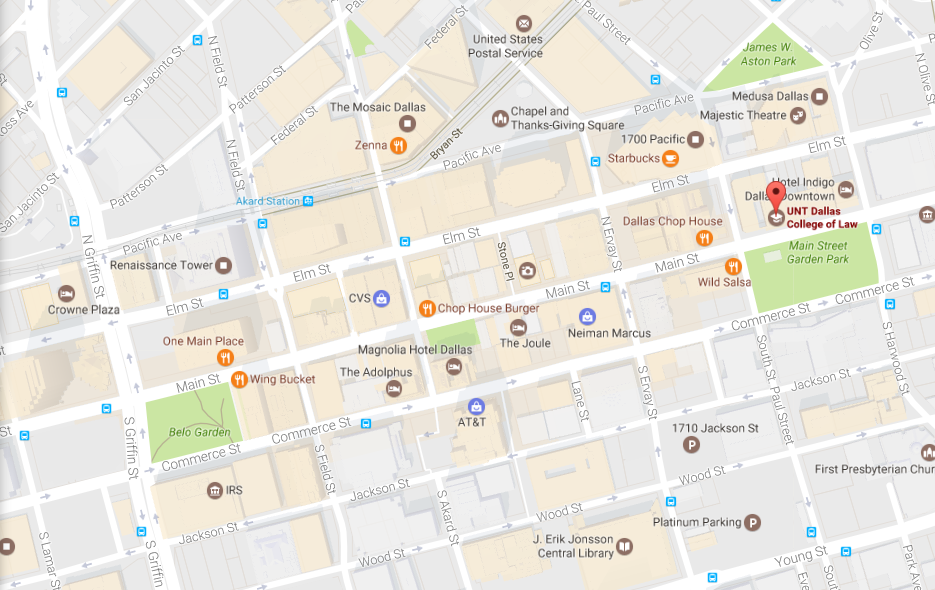 